Kurikulum Minat Ilmu Administrasi Pemerintahan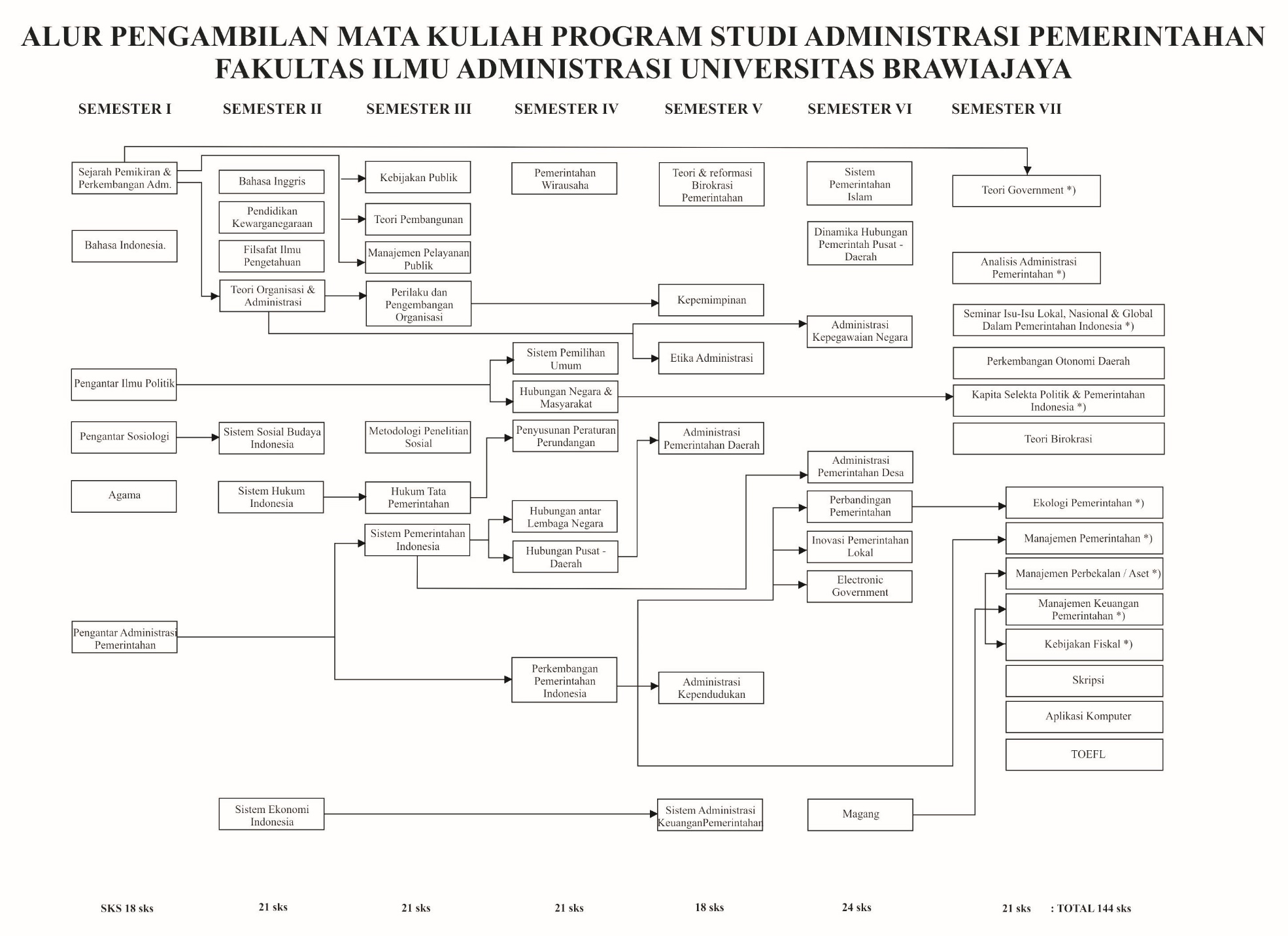 KodeNama Mata KuliahsksKodeNama Mata KuliahsksMPK4001Pendidikan Agama Islam2MPK4002Pendidikan Agama Katholik 2MPK4003Pendidikan Agama Kristen2MPK4004Pendidikan Agama Hindu2MPK4005Pendidikan Agama Budha2MPK4006Pendidikan Pancasila2MPK4007Pendidikan Kewarganegaraan2MPK4008Bahasa Indonesia2UBU4001Kapita Selecta Kewirausahaan3UBU4002Magang berbasis Kompetensi3UBU4003TOEFL/TOEIC0UBU4004Aplikasi Komputer (IC3)0UBU4005Skripsi6UBU4006Bahasa Inggris3IAF4001Teori Organisasi & Administrasi3IAF4002Perilaku & Pengembangan Organisasi3IAF4003Etika Administrasi3IAF4004Kepemimpinan3IAP4001Sejarah Pemikiran & Perkembangan Ilmu Administrasi3IAP4002Sistem Pemerintahan Indonesia3IAP4003Teori Pembangunan3IAP4004Kebijakan Publik3IAP4005Manajemen Pelayanan Publik3APM4001Pengantar Sosiologi3APM4002Pengantar Ilmu Politik3APM4003Pengantar Administrasi Pemerintahan3APM4004Sistem Hukum Indonesia3APM4005Filsafat Ilmu Pengetahuan3APM4006Sistem Ekonomi Indonesia3APM4007Sistem Sosial Budaya Indonesia3APM4008Hukum Tata Pemerintahan3APM4009Metodologi Penelitian Sosial3APM4010Penyusunan Peraturan Perundangan3APM4011Perkembangan Pemerintahan Indonesia3APM4012Hubungan Negara dan Masyarakat3APM4013Hub. Antar Lembaga Negara3APM4014Hubungan Pusat - Daerah3APM4015Sistem Pemilihan Umum3APM4016Sistem Administrasi Keuangan Pemerintahan3APM4017Adm. Pemerintah daerah3APM4018Administrasi Kependudukan3APM4019Teori dan Reformasi Birokrasi Pemerintahan3APM4020Electronic Government3APM4021Adm. Kepegawaian Negara3APM4022Administrasi Pemerintahan Desa3APM4023Inovasi Pemerintahan Lokal3APM4024Sistem Pemerintahan Islam3APM4025Perbandingan Pemerintahan3APM4026Dinamika Hubungan Pemerintah Pusat-Daerah3APM4027Perkembangan Otonomi Daerah3APM4028Teori Birokrasi3APM4029Analisis Administrasi Pemerintahan *)3APM4030Teori Governance *)3APM4031Manajemen Pemerintahan *)3APM4032Kebijakan Fiskal *)3APM4033Seminar Isu-Isu Lokal, Nasional dan Global dalam Pemerintahan Indonesia3APM4034Kapita Selekta Politik dan Pemerintahan Indonesia *)3APM4035Ekologi Pemerintahan *)3APM4036Manajemen Keuangan Pemerintahan *)3APM4037Manajemen Perbekalan/Aset *)3